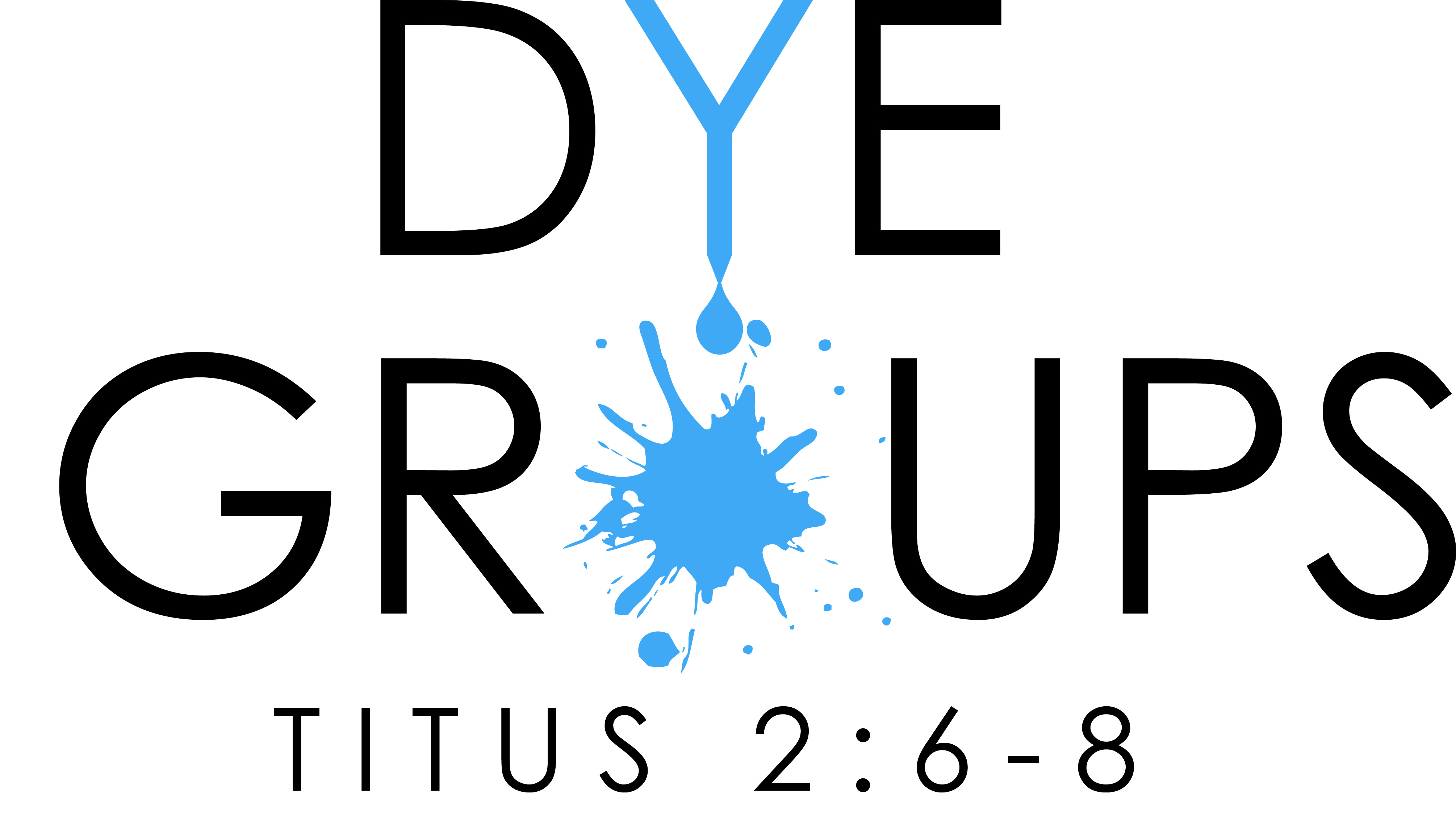 DYE GROUPS OVERVIEWWhat are Dye Groups? Dye Groups are adult-led small groups that meet on Wednesday nights in homes around Birmingham. Each Dye Group group will have 2 student Apprentices (11th & 12th grade only) that support the adult facilitator in leading the lesson portion of the Dye Group each week and assist in facilitating conversation. In addition, there will be both a Logistics and Hospitality student leader in each home. The students who lead the groups are part of The DSM Student Leadership Team where they are trained and equipped to lead. Purpose of Dye Groups: The purpose of Dye Groups is to create a setting where community and evangelism can happen among high school students (missional communities). It creates an opportunity for students to invite their friends who would not normally attend a church service. Roles of the Dye Group Leaders: Adult Facilitator: The Adult Facilitator leads the lesson portion of Dye Group each week and facilitates conversation. Responsibilities include:Leading and facilitating weekly Dye Group lessons Clearly explaining and teaching passages of ScriptureGenerating good discussion and conversation among the groupChallenging students with action steps for each lessonPresenting the Gospel and inviting students to put their faith in ChristStudent Apprentice (11th & 12th grade only): supports the adult Facilitator in leading the lesson portion of the Dye Group each week and assists in facilitating conversation. Responsibilities include:Assisting weekly Dye Group lessons Being prepared to lead Dye Group lessons if/when necessaryClearly explaining and teaching passages of ScriptureGenerating good discussion and conversation among the groupChallenging students with life applications from the lessonPresenting the Gospel and inviting students to put their faith in ChristStudent Logistics Leader (9th-12th grade): The Student Logistics Leader oversees all of the details of the weekly Dye Group meetings. Responsibilities include:Taking weekly attendanceCompleting visitor forms for new students Making calls to Dye Group participants and new students Communicating all Student Ministry announcements to the Dye GroupChecking in once a week with the DSM Staff to report attendance and new visitors Student Hospitality Leader (9th-12th grade): The Dye Group Hospitality Leader works to provide a warm environment for students each week. Responsibilities include:Organizing food for each week with the host home and studentsCommunicating weekly with the host homeHelping Logistics Leaders with calls to new students & Dye Group participantsOccasionally providing ice-breakers or social activities for the Dye Group to do together What should a typical Dye Group meeting look like?  Community: All meetings will involve having food and fun before the discussion so that students can connect, feel accepted, and build trust. Truth: All lessons are topical, application driven, and discussion based. They should always lead to an opportunity to share the Gospel.Meeting Needs: All meetings should have time for students to share things they need prayer for as well as things going on in their lives. 
What is the “win” for a Dye Group? Ultimate Win: Adult and student leaders sharing the Gospel and students coming to know Christ.Steps that lead to that ultimate win:Dependence on the Holy SpiritA hospitable environment (free of cliques)Relationship building Adult and student Leaders who are prepared to leadInviting un-churched friends to attend Sense of trust and vulnerability during discussion